COLEGIO EMILIA RIQUELME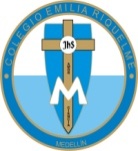 DOCENTE: ALEXANDRA OCAMPO LONDOÑOÁREA: CIENCIAS NATURALES GRADO: QUINTOSEGUNDO PERIODOACTIVIDADES SEMANA 3 (mayo 4-8)Dirígete a la actividad 2 de la guía imprimible, lee y socializa con tus padres la historia que allí se encuentra: “La migración y el acceso a los recursos” Atención: sólo leer la historia porque el desarrollo de la actividad la realizaremos durante la clase virtual que tendremos el martes 5 de mayo a las 11:00 am. El enlace para acceder a Zoom se los enviaré el día lunes al grupo de WhatsApp, por intermedio de la profesora Paula Bustamante.Para la clase, todas deben tener su cuaderno de Ciencias Naturales y su cartuchera, además de haber leído la historia.Cualquier inquietud, me pueden escribir a al WhatsApp: 3022249009 o al correo electrónico alexandra@campus.com.co.¡Gracias!Feliz y bendecido resto de día